附件2：青海大学首届“机械创新设计”大赛参赛作品说明书格式规范1．总体要求全文控制在6页A4纸以内，不加封面。采用word 2000及以上版本编排，所用照片的像素控制在600*400以内，照片、cad图或建模图插在文档中。说明文档按以下顺序编排：1）作品名；2）设计者；3）院系名4）摘要；5）关键词；6）正文；7）参考文献正文可自行组织，但应包括下列内容：研究背景（含国内外研究现状）、设计原理（原理、关键技术的描述）、创新特色、应用前景。模型全景照片及总体结构cad图可放在参考文献后，局部图可插入正文中。2．页面要求A4页面。页边距：上25mm，下25mm，左、右各20mm。正文采用小四号宋体，标准字间距，单倍行间距。不要设置页眉，页码位于页面底部居中。3．图表要求插图按序编号，并加图名（位于图下方），采用嵌入型版式。图中文字用小五号宋体，符号用小五号Times New Roman（矢量、矩阵用黑斜体）；坐标图的横纵坐标应标注对应量的名称和符号/单位。表格按序编号，并加标题（位于表上方）。采用三线表，必要时可加辅助线。4．字号、字体要求（范例）灵巧手设计者：×××1，×××2，×××，×××，×××1XX学院（空一行）作品内容简介本文设计了一套灵巧手……（400—600字以内）。（空一行）关键字：关节，灵巧1.研究背景目前国内外……2.设计原理2.1 设计思路根据手指运动的特性，2.2 结构设计结构设计从两方面入手，表1 实验结果 从图1可以看出，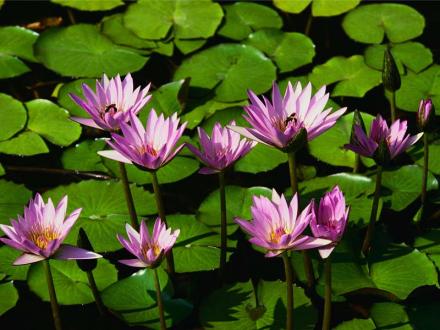 从上述分析可知，3.创新特色4.应用前景（结语）参考文献原理图照片